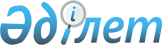 Отырар аудандық мәслихатының 2012 жылғы 21 желтоқсандағы № 9/55-V "2013-2015 жылдарға арналған аудан бюджеті туралы" шешіміне өзгерістер енгізу туралы
					
			Күшін жойған
			
			
		
					Оңтүстік Қазақстан облысы Отырар аудандық мәслихатының 2013 жылғы 1 қарашадағы № 19/115-V шешімі. Оңтүстік Қазақстан облысының әділет департаментімен 2013 жылғы 6 қарашада № 2400 болып тіркелді. Қолданылу мерзімінің аяқталуына байланысты күші жойылды - (Оңтүстік Қазақстан облысы Отырар аудандық мәслихатының 2014 жылғы 10 қаңтардағы № 7 хатымен)      Ескерту. Қолданылу мерзімінің аяқталуына байланысты күші жойылды - (Оңтүстік Қазақстан облысы Отырар аудандық мәслихатының 10.01.2014 № 7 хатымен).      РҚАО-ның ескертпесі.

      Құжаттың мәтінінде түпнұсқаның пунктуациясы мен орфографиясы сақталған.

      Қазақстан Республикасының 2008 жылғы 4 желтоқсандағы Бюджет кодексінің 109-бабының 5-тармағына, «Қазақстан Республикасындағы жергілікті мемлекеттік басқару және өзін-өзі басқару туралы» Қазақстан Республикасының 2001 жылғы 23 қаңтардағы Заңының 6 бабының 1 тармағының 1) тармақшасына және Оңтүстік Қазақстан облыстық мәслихатының 2013 жылғы 25 қазандағы № 19/166-V «2013-2015 жылдарға арналған облыстық бюджет туралы» Оңтүстік Қазақстан облыстық мәслихатының 2012 жылғы 7 желтоқсандағы № 9/71-V шешіміне өзгерістер мен толықтыру енгізу туралы» Нормативтік құқықтық актілерді мемлекеттік тіркеу тізілімінде № 2388 тіркелген шешіміне сәйкес, Отырар аудандық мәслихаты ШЕШІМ ҚАБЫЛДАДЫ:



      1. Отырар аудандық мәслихатының 2012 жылғы 21 желтоқсандағы № 9/55-V «2013-2015 жылдарға арналған аудан бюджеті туралы» (Нормативтік құқықтық актілерді мемлекеттік тіркеу тізілімінде № 2195 нөмірімен тіркелген, 2013 жылғы 18 қаңтардағы «Отырар алқабы» газетінде жарияланған) шешіміне мынадай өзгерістер енгізілсін:



      1-тармақ жаңа редакцияда жазылсын:

      «1. Отырар ауданының 2013-2015 жылдарға арналған аудан бюджеті тиісінше 1, 2 және 3-қосымшаларға сәйкес, оның ішінде 2013 жылға мынадай көлемде бекітілсін:

      1) кірістер – 6 575 269 мың теңге, оның ішінде:

      салықтық түсімдер – 702 982 мың теңге;

      салықтық емес түсімдер – 2 608 мың теңге;

      негізгі капиталды сатудан түсетін түсімдер – 3 300 мың теңге;

      трансферттер түсімі – 5 866 379 мың теңге;

      2) шығындар – 6 609 757 мың теңге;

      3) таза бюджеттік кредиттеу – - 24 502 мың теңге, оның ішінде:

      бюджеттік кредиттер – 8 293 мың теңге;

      бюджеттік кредиттерді өтеу – 32 795 мың теңге;

      4) қаржы активтерімен операциялар бойынша сальдо – 0 теңге, оның ішінде:

      қаржы активтерiн сатып алу – 0 теңге;

      мемлекеттiң қаржы активтерiн сатудан түсетiн түсiмдер – 0 теңге;

      5) бюджет тапшылығы (профициті) - - 9 986 мың теңге;

      6) бюджет тапшылығын қаржыландыру (профицитiн пайдалану) – 9 986 мың теңге, оның ішінде:

      қарыздар түсімі – 8 293 мың теңге;

      қарыздарды өтеу – 2 795 мың теңге;

      бюджет қаражатының пайдаланылатын қалдықтары – 4 488 мың теңге.».



      Аталған шешімнің 1, 4, 6-қосымшалары осы шешімнің 1, 2, 3-қосымшаларына сәйкес жаңа редакцияда жазылсын.



      2. Осы шешім 2013 жылдың 1 қаңтарынан бастап қолданысқа енгізілсін.      Отырар аудандық мәслихат

      сессиясының төрағасы:                      П.Шынпейіс      Отырар аудандық мәслихатының хатшысы:      Б.Зұлпыхаров

Отырар аудан мәслихатының

1 қараша 2013 жылғы

№ 19/115-V шешіміне

1-қосымшаОтырар аудан мәслихатының

21 желтоқсан 2012 жылғы

№ 9/55-V шешіміне

1-қосымша 2013 жылға арналған аудан бюджеті

Отырар аудан мәслихатының

1 қараша 2013 жылғы

№ 19/115-V шешіміне

2-қосымшаОтырар аудан мәслихатының

21 желтоқсан 2012 жылғы

№ 9/55-V шешіміне

4-қосымша Бюджеттiк инвестициялық жобаларды (бағдарламаларды) іске асыруға бағытталған бюджеттiк бағдарламалар бөлiнiсiнде 2013-2015 жылдарға арналған аудандық бюджеттiк даму бағдарламаларының тiзбесi      

Отырар аудан мәслихатының

1 қараша 2013 жылғы

№ 19/115-V шешіміне

3-қосымшаОтырар аудан мәслихатының

21 желтоқсан 2012 жылғы

№ 9/55-V шешіміне

6-қосымша 2013 жылға арналған әрбір ауылдық округтердің бюджеттік бағдарламаларының тізбесі      
					© 2012. Қазақстан Республикасы Әділет министрлігінің «Қазақстан Республикасының Заңнама және құқықтық ақпарат институты» ШЖҚ РМК
				СанатыСанатыА т а у ысомасы, мың теңгеСыныбыСыныбысомасы, мың теңгеІшкі сыныбыІшкі сыныбысомасы, мың теңге1. К І Р І С Т Е Р65752691Салықтық түсімдер 70298201Табыс салығы2798472Жеке табыс салығы27984703Әлеуметтік салық1600121Әлеуметтік салық16001204Меншікке салынатын салықтар2454741Мүлiкке салынатын салықтар2093243Жер салығы63684Көлiк құралдарына салынатын салық274035Бірыңғай жер салығы237905Тауарларға, жұмыстарға және қызметтерге салынатын iшкi салықтар128792Акциздер14103Табиғи және басқа ресурстарды пайдаланғаны үшiн түсетiн түсiмдер46724Кәсiпкерлiк және кәсiби қызметтi жүргiзгенi үшiн алынатын алымдар66725Құмар ойын бизнеске салық1257Басқа да салықтар101Басқа да салықтар1008Заңдық мәнді іс-әрекеттерді жасағаны және (немесе) оған уәкілеттігі бар мемлекеттік органдар немесе лауазымды адамдар құжаттар бергені үшін алынатын міндетті төлемдер47601Мемлекеттік баж47602Салықтық емес түсiмдер260801Мемлекет меншігінен түсетін түсімдер13251Мемлекеттiк кәсiпорындардың таза кiрiсi бөлiгiнiң түсiмдерi2185Мемлекет меншігіндегі мүлікті жалға беруден түсетін кірістер110703Мемлекеттік бюджеттен қаржыландырылатын мемлекеттік мекемелер ұйымдастыратын мемлекеттік сатып алуды өткізуден түсетін ақша түсімдері11Мемлекеттік бюджеттен қаржыландырылатын мемлекеттік мекемелер ұйымдастыратын мемлекеттік сатып алуды өткізуден түсетін ақша түсімдері104Мемлекеттік бюджеттен қаржыландырылатын, сондай-ақ Қазақстан Республикасы Ұлттық Банкінің бюджетінен (шығыстар сметасынан) ұсталатын және қаржыландырылатын мемлекеттік мекемелер салатын айыппұлдар, өсімпұлдар, санкциялар, өндіріп алулар171Мұнай секторы ұйымдарынан түсетін түсімдерді қоспағанда, мемлекеттік бюджеттен қаржыландырылатын, сондай-ақ Қазақстан Республикасы Ұлттық Банкінің бюджетінен (шығыстар сметасынан) ұсталатын және қаржыландырылатын мемлекеттік мекемелер салатын айыппұлдар, өсімпұлдар, санкциялар, өндіріп алулар1706Басқада салықтық емес түсiмдер12651Басқада салықтық емес түсiмдер12653Негізгі капиталды сатудан түсетін түсімдер330003Жердi және материалдық емес активтердi сату33001Жерді сату33004Трансферттер түсімі586637902Мемлекеттiк басқарудың жоғары тұрған органдарынан түсетiн трансферттер58663792Облыстық бюджеттен түсетiн трансферттер5866379Функционалдық топФункционалдық топФункционалдық топФункционалдық топФункционалдық топсомасы, мың теңгеКіші функцияКіші функцияКіші функцияКіші функциясомасы, мың теңгеБюджеттік бағдарламалардың әкiмшiсiБюджеттік бағдарламалардың әкiмшiсiБюджеттік бағдарламалардың әкiмшiсiсомасы, мың теңгеБағдарламаБағдарламасомасы, мың теңгеАтауысомасы, мың теңге2. Шығындар660975701Жалпы сипаттағы мемлекеттiк қызметтер3586031Мемлекеттiк басқарудың жалпы функцияларын орындайтын өкiлдi, атқарушы және басқа органдар331207112Аудан (облыстық маңызы бар қала) мәслихатының аппараты15520001Аудан (облыстық маңызы бар қала) мәслихатының қызметін қамтамасыз ету жөніндегі қызметтер14934003Мемлекеттік органдардың күрделі шығыстары586122Аудан (облыстық маңызы бар қала) әкімінің аппараты66487001Аудан (облыстық маңызы бар қала) әкімінің қызметін қамтамасыз ету жөніндегі қызметтер63157003Мемлекеттік органдардың күрделі шығыстары3300009Ведомстволық бағыныстағы мемлекеттік мекемелерінің және ұйымдарының күрделі шығыстары30123Қаладағы аудан, аудандық маңызы бар қала, кент, ауыл (село), ауылдық (селолық) округ әкімінің аппараты249200001Қаладағы аудан, аудандық маңызы бар қаланың, кент, ауыл (село), ауылдық (селолық) округ әкімінің қызметін қамтамасыз ету жөніндегі қызметтер174876022Мемлекеттік органдардың күрделі шығыстары25678032Ведомстволық бағыныстағы мемлекеттік мекемелерінің және ұйымдарының күрделі шығыстары486469Жалпы сипаттағы өзге де мемлекеттік қызметтер27396459Ауданның (облыстық маңызы бар қаланың) экономика және қаржы бөлімі27396001Ауданның (облыстық маңызы бар қаланың) экономикалық саясаттың қалыптастыру мен дамыту, мемлекеттік жоспарлау, бюджеттік атқару және коммуналдық меншігін басқару саласындағы мемлекеттік саясатты іске асыру жөніндегі қызметтер23538015Мемлекеттік органдардың күрделі шығыстары385802Қорғаныс151291Әскери мұқтаждар5836122Аудан (облыстық маңызы бар қала) әкімінің аппараты5836005Жалпыға бірдей әскери міндетті атқару шеңберіндегі іс-шаралар58362Төтенше жағдайлар жөнiндегi жұмыстарды ұйымдастыру9293122Аудан (облыстық маңызы бар қала) әкімінің аппараты9293006Аудан (облыстық маңызы бар қала) ауқымындағы төтенше жағдайлардың алдын алу және оларды жою9193007Аудандық (қалалық) ауқымдағы дала өрттерінің, сондай-ақ мемлекеттік өртке қарсы қызмет органдары құрылмаған елдi мекендерде өрттердің алдын алу және оларды сөндіру жөніндегі іс-шаралар10004Бiлiм беру39165071Мектепке дейiнгi тәрбие және оқыту440150123Қаладағы аудан, аудандық маңызы бар қала, кент, ауыл (село), ауылдық (селолық) округ әкімінің аппараты416099004Мектепке дейінгі тәрбиелеу және оқыту ұйымдарын қолдау170465041Мектепке дейінгі білім беру ұйымдарында мемлекеттік білім беру тапсырыстарын іске асыру245634464Ауданның (облыстық маңызы бар қаланың) білім беру бөлімі24051040Мектепке дейінгі білім беру ұйымдарында мемлекеттік білім беру тапсырыстарын іске асыру240512Бастауыш, негізгі орта және жалпы орта білім беру2812406464Ауданның (облыстық маңызы бар қаланың) білім беру бөлімі2812406003Жалпы білім беру2766800006Балаларға қосымша білім беру 456069Бiлiм беру саласындағы өзге де қызметтер663951464Ауданның (облыстық маңызы бар қаланың) білім бөлімі96484001Жергілікті деңгейде білім беру саласындағы мемлекеттік саясатты іске асыру жөніндегі қызметтер9976005Ауданның (облыстық маңызы бар қаланың) мемлекеттік білім беру мекемелер үшін оқулықтар мен оқу-әдiстемелiк кешендерді сатып алу және жеткізу31143012Мемлекеттік органның күрделі шығыстары268015Республикалық бюджеттен берілетін трансферттер есебінен жетім баланы (жетім балаларды) және ата-аналарының қамқорынсыз қалған баланы (балаларды) күтіп-ұстауға асыраушыларына ай сайынғы ақшалай қаражат төлемдері7444020Республикалық бюджеттен берілетін трансферттер есебінен үйде оқытылатын мүгедек балаларды жабдықпен, бағдарламалық қамтыммен қамтамасыз ету7609067Ведомстволық бағыныстағы мемлекеттік мекемелерінің және ұйымдарының күрделі шығыстары40044472Ауданның (облыстық маңызы бар қаланың) құрылыс, сәулет және қала құрылысы бөлімі567467037Білім беру объектілерін салу және реконструкциялау56746706Әлеуметтiк көмек және әлеуметтiк қамсыздандыру2190762Әлеуметтiк көмек184930451Ауданның (облыстық маңызы бар қаланың) жұмыспен қамту және әлеуметтік бағдарламалар бөлімі184930002Еңбекпен қамту бағдарламасы8451004Ауылдық жерлерде тұратын денсаулық сақтау, білім беру, әлеуметтік қамтамасыз ету, мәдениет және спорт мамандарына отын сатып алуға Қазақстан Республикасының заңнамасына сәйкес әлеуметтік көмек көрсету3000005Мемлекеттік атаулы әлеуметтік көмек871007Жергілікті уәкілетті органдардың шешімі бойынша азаматтардың жекелеген топтарына әлеуметтік көмек18669010Үйден тәрбиеленіп оқытылатын мүгедек балаларды материалдық қамтамасыз ету1287014Мұқтаж азаматтарға үйде әлеуметтiк көмек көрсету2962401618 жасқа дейінгі балаларға мемлекеттік жәрдемақылар102892017Мүгедектерді оңалту жеке бағдарламасына сәйкес, мұқтаж мүгедектерді міндетті гигиеналық құралдармен қамтамасыз етуге, және ымдау тілі мамандарының, жеке көмекшілердің қызмет көрсету201369Әлеуметтiк көмек және әлеуметтiк қамтамасыз ету салаларындағы өзге де қызметтер34146451Ауданның (облыстық маңызы бар қаланың) жұмыспен қамту және әлеуметтік бағдарламалар бөлімі34146001Жергілікті деңгейде халық үшін әлеуметтік бағдарламаларды жұмыспен қамтуды қамтамасыз етуді іске асыру саласындағы мемлекеттік саясатты іске асыру жөніндегі қызметтер29204011Жәрдемақыларды және басқа да әлеуметтік төлемдерді есептеу, төлеу мен жеткізу бойынша қызметтерге ақы төлеу1400021Мемлекеттік органдардың күрделі шығыстары354207Тұрғын үй-коммуналдық шаруашылық10773481Тұрғын үй шаруашылығы182353458Ауданның (облыстық маңызы бар қаланың) тұрғын үй-коммуналдық шаруашылығы, жолаушылар көлігі және автомобиль жолдары бөлімі18240002Мемлекеттiк қажеттiлiктер үшiн жер учаскелерiн алып қою, соның iшiнде сатып алу жолымен алып қою және осыған байланысты жылжымайтын мүлiктi иелiктен шығару1850003Мемлекеттік тұрғын үй қорының сақтаулуын үйымдастыру3000041Жұмыспен қамту-2020 бағдарламасы бойынша ауылдық елді мекендерді дамыту шеңберінде объектілерді жөндеу және абаттандыру13390472Ауданның (облыстық маңызы бар қаланың) құрылыс, сәулет және қала құрылысы бөлімі164113003Мемлекеттік коммуналдық тұрғын үй қорының тұрғын үй құрылысы және (немесе) сатып алу155567073Жұмыспен қамту 2020 бағдарламасы бойынша ауылдық елді мекендерді дамыту шеңберінде объектілерді салу және (немесе) реконструкциялау85462Коммуналдық шаруашылық790252458Ауданның (облыстық маңызы бар қаланың) тұрғын үй-коммуналдық шаруашылығы, жолаушылар көлігі және автомобиль жолдары бөлімі790252012Сумен жабдықтау және су бөлу жүйесінің қызмет етуі8324026Ауданның (облыстық маңызы бар қаланың) коммуналдық меншігіндегі жылу жүйелерін қолдануды ұйымдастыру31928029Сумен жабдықтау жүйесін дамыту750000Жергілікті бюджет қаражаты есебінен410003Елді-мекендерді көркейту104743123Қаладағы аудан, аудандық маңызы бар қала, кент, ауыл (село), ауылдық (селолық) округ әкімінің аппараты1158008Елді мекендерде көшелерді жарықтандыру250009Елді мекендердің санитариясын қамтамасыз ету708011Елді мекендерді абаттандыру мен көгалдандыру200458Ауданның (облыстық маңызы бар қаланың) тұрғын үй-коммуналдық шаруашылығы, жолаушылар көлігі және автомобиль жолдары бөлімі103585015Елдi мекендердегі көшелердi жарықтандыру8640016Елдi мекендердiң санитариясын қамтамасыз ету1000018Елдi мекендердi абаттандыру және көгалдандыру9394508Мәдениет, спорт, туризм және ақпараттық кеңістiк4097811Мәдениет саласындағы қызмет170449455Ауданның (облыстық маңызы бар қаланың) мәдениет және тілдерді дамыту бөлімі81485003Мәдени-демалыс жұмысын қолдау81485472Ауданның (облыстық маңызы бар қаланың) құрылыс, сәулет және қала құрылысы бөлімі88964011Мәдениет объектілерін дамыту889642Спорт108119465Ауданның (облыстық маңызы бар қаланың) Дене шынықтыру және спорт бөлімі91869005Ұлттық және бұқаралық спорт түрлерін дамыту90369006Аудандық (облыстық маңызы бар қалалық) деңгейде спорттық жарыстар өткiзу1500472Ауданның (облыстық маңызы бар қаланың) құрылыс, сәулет және қала құрылысы бөлімі16250008Cпорт және туризм объектілерін дамыту162503Ақпараттық кеңiстiк71596455Ауданның (облыстық маңызы бар қаланың) мәдениет және тілдерді дамыту бөлімі61254006Аудандық (қалалық) кiтапханалардың жұмыс iстеуi52764007Мемлекеттік тілді және Қазақстан халықтарының басқа да тілдерін дамыту8490456Ауданның (облыстық маңызы бар қаланың) ішкі саясат бөлімі10342002Газеттер мен журналдар арқылы мемлекеттік ақпараттық саясат жүргізу жөніндегі қызметтер8842005Телерадио хабарларын тарату арқылы мемлекеттік ақпараттық саясатты жүргізу жөніндегі қызметтер15009Мәдениет, спорт, туризм және ақпараттық кеңiстiктi ұйымдастыру жөнiндегi өзге де қызметтер59617455Ауданның (облыстық маңызы бар қаланың) мәдениет және тілдерді дамыту бөлімі12403001Жергілікті деңгейде тілдерді және мәдениетті дамыту саласындағы мемлекеттік саясатты іске асыру жөніндегі қызметтер7885010Мемлекеттік органдардың күрделі шығыстары268032Ведомстволық бағыныстағы мемлекеттік мекемелерінің және ұйымдарының күрделі шығыстары4250456Ауданның (облыстық маңызы бар қаланың) ішкі саясат бөлімі22307001Жергілікті деңгейде ақпарат, мемлекеттілікті нығайту және азаматтардың әлеуметтік сенімділігін қалыптастыру саласында мемлекеттік саясатты іске асыру жөніндегі қызметтер7036003Жастар саясаты саласындағы өңірлік бағдарламаларды iске асыру13900006Мемлекеттік органдардың күрделі шығыстары301032Ведомстволық бағыныстағы мемлекеттік мекемелерінің және ұйымдарының күрделі шығыстары1070465Ауданның (облыстық маңызы бар қаланың) Дене шынықтыру және спорт бөлімі24907001Жергілікті деңгейде дене шынықтыру және спорт саласындағы мемлекеттік саясатты іске асыру жөніндегі қызметтер7725004Мемлекеттік органның күрделі шығыстары136032Ведомстволық бағыныстағы мемлекеттік мекемелерінің және ұйымдарының күрделі шығыстары1704610Ауыл, су, орман, балық шаруашылығы, ерекше қорғалатын табиғи аумақтар, қоршаған ортаны және жануарлар дүниесін қорғау, жер қатынастары2074401Ауыл шаруашылығы105612472Ауданның (облыстық маңызы бар қаланың) құрылыс, сәулет және қала құрылысы бөлімі24685010Ауыл шаруашылығы объектілерін дамыту24685473Ауданның (облыстық маңызы бар қаланың) ветеринария бөлімі44749001Жергілікті деңгейде ветеринария саласындағы мемлекеттік саясатты іске асыру жөніндегі қызметтер8901003Мемлекеттік органның күрделі шығыстары 248005Мал көмінділерінің (биотермиялық шұңқырлардың) жұмыс істеуін қамтамасыз ету5827006Ауру жануарларды санитарлық союды ұйымдастыру429007Қаңғыбас иттер мен мысықтарды аулауды және жоюды ұйымдастыру1920008Алып қойылатын және жойылатын ауру жануарлардың, жануарлардан алынатын өнімдер мен шикізаттың құнын иелеріне өтеу400009Жануарларды энзоотиялық аурулары бойынша ветеринариялық іс-шараларды жүргізу25624010Ауыл шаруашылығы жануарларын бірдейлендіру жөніндегі іс-шараларды жүргізу1400498Ауданның (облыстық маңызы бар қаланың) жер қатынастары және ауыл шаруашылығы бөлімі36178001Жергілікті деңгейде жер қатынастары және ауыл шаруашылығы саласындағы мемлекеттік саясатты іске асыру жөніндегі қызметтер33180003Мемлекеттік органның күрделі шығыстары1037099Мамандарға әлеуметтік қолдау көрсету жөніндегі шараларды іске асыру19616Жер қатынастары2539498Ауданның (облыстық маңызы бар қаланың) жер қатынастары және ауыл шаруашылығы бөлімі2539010Жердi аймақтарға бөлу жөнiндегi жұмыстарды ұйымдастыру253909Ауыл, су, орман, балық шаруашылығы және қоршаған ортаны қорғау мен жер қатынастары саласындағы өзге де қызметтер99289473Ауданның (облыстық маңызы бар қаланың) ветеринария бөлімі99289011Эпизоотияға қарсы іс-шаралар жүргізу9928911Өнеркәсіп, сәулет, қала құрылысы және құрылыс қызметі257102Сәулет, қала құрылысы және құрылыс қызметі25710472Ауданның (облыстық маңызы бар қаланың) құрылыс, сәулет және қала құрылысы бөлімі25710001Жергiлiктi деңгейде құрылыс, сәулет және қала құрылысы саласындағы мемлекеттiк саясатты iске асыру жөнiндегi қызметтер15565013Аудан аумағында қала құрылысын дамытудың кешенді схемаларын, аудандық (облыстық) маңызы бар қалалардың, кенттердің және өзге де ауылдық елді мекендердің бас жоспарларын әзірлеу9822015Мемлекеттік органдардың күрделі шығыстары32312Көлiк және коммуникация1253261Автомобиль көлiгi125326458Ауданның (облыстық маңызы бар қаланың) тұрғын үй-коммуналдық шаруашылығы, жолаушылар көлігі және автомобиль жолдары бөлімі125326023Автомобиль жолдарының жұмыс істеуін қамтамасыз ету12532613Басқалар1273403Кәсiпкерлiк қызметтi қолдау және бәсекелестікті қорғау4098469Ауданның (облыстың маңызы бар қаланың) кәсіпкерлік бөлімі4098001Жергілікті деңгейде кәсіпкерлік пен өнеркәсіпті дамыту саласындағы мемлекеттік саясатты іске асыру жөніндегі қызметтер3768004Мемлекеттік органдардың күрделі шығыстары3309Басқалар123242458Ауданның (облыстық маңызы бар қаланың) тұрғын үй-коммуналдық шаруашылығы, жолаушылар көлігі және автомобиль жолдары бөлімі114929001Жергілікті деңгейде тұрғын үй-коммуналдық шаруашылығы, жолаушылар көлігі және автомобиль жолдары саласындағы мемлекеттік саясатты іске асыру жөніндегі қызметтер16954013Мемлекеттік органның күрделі шығыстары2436040Республикалық бюджеттен нысаналы трансферттер ретінде «Өңірлерді дамыту» бағдарламасы шеңберінде өңірлердің экономикалық дамуына жәрдемдесу жөніндегі шараларды іске асыруда ауылдық (селолық) округтарды жайластыру мәселелерін шешу үшін іс-шараларды іске асыру40659065Заңды тұлғалардың жарғылық капиталын қалыптастыру немесе ұлғайту54880459Ауданның (облыстық маңызы бар қаланың) экономика және қаржы бөлімі8313012Ауданның (облыстық маңызы бар қаланың) жергілікті атқарушы органының резерві831314Борышқа қызмет көрсету121Борышқа қызмет көрсету12459Ауданның (облыстық маңызы бар қаланың) экономика және қаржы бөлімі12021Жергілікті атқарушы органдардың облыстық бюджеттен қарыздар бойынша сыйақылар мен өзге де төлемдерді төлеу бойынша борышына қызмет көрсету1215Трансферттер12748501Трансферттер127485459Ауданның (облыстық маңызы бар қаланың) экономика және қаржы бөлімі127485006Нысаналы пайдаланылмаған (толық пайдаланылмаған) трансферттерді қайтару5700024Мемлекеттік органдардың функцияларын мемлекеттік басқарудың төмен тұрған деңгейлерінен жоғарғы деңгейлерге беруге байланысты жоғары тұрған бюджеттерге берілетін ағымдағы нысаналы трансферттер1217853. Таза бюджеттік кредиттеу-24502Функционалдық топФункционалдық топФункционалдық топФункционалдық топФункционалдық топсомасы, мың теңгеКіші функцияКіші функцияКіші функцияКіші функциясомасы, мың теңгеБюджеттік бағдарламалардың әкiмшiсiБюджеттік бағдарламалардың әкiмшiсiБюджеттік бағдарламалардың әкiмшiсiсомасы, мың теңгеБағдарламаБағдарламасомасы, мың теңгеАтауысомасы, мың теңгеБюджеттік кредиттер829310Ауыл, су, орман, балық шаруашылығы, ерекше қорғалатын табиғи аумақтар, қоршаған ортаны және жануарлар дүниесін қорғау, жер қатынастары82931Ауыл шаруашылығы8293498Ауданның (облыстық маңызы бар қаланың) жер қатынастары және ауыл шаруашылығы бөлімі8293004Мамандарды әлеуметтік қолдау шараларын іске асыруға берілетін бюджеттік кредиттер8293Функционалдық топФункционалдық топФункционалдық топФункционалдық топФункционалдық топсомасы, мың теңгеКіші функцияКіші функцияКіші функцияКіші функциясомасы, мың теңгеБюджеттік бағдарламалардың әкiмшiсiБюджеттік бағдарламалардың әкiмшiсiБюджеттік бағдарламалардың әкiмшiсiсомасы, мың теңгеБағдарламаБағдарламасомасы, мың теңгеАтауысомасы, мың теңгеБюджеттік кредиттерді өтеу3279505Бюджеттік кредиттерді өтеу3279501Бюджеттік кредиттерді өтеу32795001Мемлекеттік бюджеттен берілетін бюджеттік кредиттерді өтеу32795006Қарыз алушы банктерге жергілікті бюджеттен берілген бюджеттік кредиттерді өтеу30000013Жеке тұлғаларға жергілікті бюджеттен берілген бюджеттік кредиттерді өтеу2795Функционалдық топФункционалдық топФункционалдық топФункционалдық топФункционалдық топсомасы, мың теңгеКіші функцияКіші функцияКіші функцияКіші функциясомасы, мың теңгеБюджеттік бағдарламалардың әкiмшiсiБюджеттік бағдарламалардың әкiмшiсiБюджеттік бағдарламалардың әкiмшiсiсомасы, мың теңгеБағдарламаБағдарламасомасы, мың теңгеАтауысомасы, мың теңге4. Қаржы активтерімен операция бойынша сальдо0Қаржы активтерiн сатып алу0Мемлекеттiң қаржы активтерiн сатудан түсетiн түсiмдер05. Бюджет тапшылығы (профициті)-99866. Бюджет тапшылығын қаржыландыру (профицитiн пайдалану) 9986Қарыздар түсімі82937Қарыздар түсімі829301Мемлекеттік ішкі қарыздар82932Қарыз алу келісім-шарттары82933Ауданның (облыстық маңызы бар қаланың) жергілікті атқарушы органы алатын қарыздар8293Функционалдық топФункционалдық топФункционалдық топФункционалдық топФункционалдық топсомасы, мың теңгеКіші функцияКіші функцияКіші функцияКіші функциясомасы, мың теңгеБюджеттік бағдарламалардың әкiмшiсiБюджеттік бағдарламалардың әкiмшiсiБюджеттік бағдарламалардың әкiмшiсiсомасы, мың теңгеБағдарламаБағдарламасомасы, мың теңгеАтауысомасы, мың теңгеҚарыздарды өтеу279516Қарыздарды өтеу279501Қарыздарды өтеу2795459Ауданның (облыстық маңызы бар қаланың) экономика және қаржы бөлімі2795005Жергілікті атқарушы органның жоғары тұрған бюджет алдындағы борышын өтеу2795Функционалдық топФункционалдық топФункционалдық топФункционалдық топФункционалдық топсомасы, мың теңгеКіші функцияКіші функцияКіші функцияКіші функциясомасы, мың теңгеБюджеттік бағдарламалардың әкiмшiсiБюджеттік бағдарламалардың әкiмшiсiБюджеттік бағдарламалардың әкiмшiсiсомасы, мың теңгеБағдарламаБағдарламасомасы, мың теңгеАтауысомасы, мың теңге8бюджет қаражатының пайдаланылатын қалдықтары44881Бюджет қаражаттарының қалдықтары44881Бюджет қаражатының бос қалдықтары44881Бюджет қаражатының бос қалдықтары4488Функционалдық топФункционалдық топФункционалдық топФункционалдық топФункционалдық топ2013 жыл сомасы, мың теңге2014 жыл сомасы, мың теңге2015 жыл сомасы, мың теңгеКіші функцияКіші функцияКіші функцияКіші функция2013 жыл сомасы, мың теңге2014 жыл сомасы, мың теңге2015 жыл сомасы, мың теңгеБюджеттік бағдарламалардың әкiмшiсiБюджеттік бағдарламалардың әкiмшiсiБюджеттік бағдарламалардың әкiмшiсi2013 жыл сомасы, мың теңге2014 жыл сомасы, мың теңге2015 жыл сомасы, мың теңгеБағдарламаБағдарлама2013 жыл сомасы, мың теңге2014 жыл сомасы, мың теңге2015 жыл сомасы, мың теңгеА т а у л а р ы2013 жыл сомасы, мың теңге2014 жыл сомасы, мың теңге2015 жыл сомасы, мың теңгеИнвестициялық жобалар1611479145608586822004Бiлiм беру5674678567456147809Бiлiм беру саласындағы өзге де қызметтер567467856745614780472Ауданның (облыстық маңызы бар қаланың) құрылыс, сәулет және қала құрылысы бөлімі567467856745614780037Білім беру объектілерін салу және реконструкциялау5674678567456147807Тұрғын үй-коммуналдық шаруашылық9141134845001200001Тұрғын үй шаруашылығы1641135500045000472Ауданның (облыстық маңызы бар қаланың) құрылыс, сәулет және қала құрылысы бөлімі1641135500045000003Мемлекеттік коммуналдық тұрғын үй қорының тұрғын үй құрылысы және (немесе) сатып алу1555675500045000073Жұмыспен қамту 2020 бағдарламасы бойынша ауылдық елді мекендерді дамыту шеңберінде объектілерді салу және (немесе) реконструкциялау8546002Коммуналдық шаруашылық75000040950065000458Ауданның (облыстық маңызы бар қаланың) тұрғын үй-коммуналдық шаруашылығы, жолаушылар көлігі және автомобиль жолдары бөлімі75000040950065000028Коммуналдық шаруашылығын дамыту02000020000029Сумен жабдықтау жүйесін дамыту750000389500450003Елді-мекендерді көркейту02000010000472Ауданның (облыстық маңызы бар қаланың) құрылыс, сәулет және қала құрылысы бөлімі02000010000007Қаланы және елді мекендерді көркейтуді дамыту020000100008Мәдениет, спорт, туризм және ақпараттық кеңістiк10521445560503401Мәдениет саласындағы қызмет889642100021000472Ауданның (облыстық маңызы бар қаланың) құрылыс, сәулет және қала құрылысы бөлімі889642100021000011Мәдениет объектілерін дамыту8896421000210002Спорт162502456029340472Ауданның (облыстық маңызы бар қаланың) құрылыс, сәулет және қала құрылысы бөлімі162502456029340008Cпорт және туризм объектілерін дамыту1625024560293409Отын-энергетика кешенi және жер қойнауын пайдалану055600531009Отын-энергетика кешені және жер қойнауын пайдалану саласындағы өзге де қызметтер05560053100458Ауданның (облыстық маңызы бар қаланың) тұрғын үй-коммуналдық шаруашылығы, жолаушылар көлігі және автомобиль жолдары бөлімі05560053100019Жылу-энергетикалық жүйені дамыту0556005310010Ауыл, су, орман, балық шаруашылығы, ерекше қорғалатын табиғи аумақтар, қоршаған ортаны және жануарлар дүниесін қорғау, жер қатынастары2468513680300001Ауыл шаруашылығы246851368030000472Ауданның (облыстық маңызы бар қаланың) құрылыс, сәулет және қала құрылысы бөлімі246851368030000010Ауыл шаруашылығы объектілерін дамыту246851368030000Функционалдық топФункционалдық топФункционалдық топФункционалдық топФункционалдық топсома, мың теңгеКіші функцияКіші функцияКіші функцияКіші функциясома, мың теңгеБюджеттік бағдарламалардың әкiмшiсiБюджеттік бағдарламалардың әкiмшiсiБюджеттік бағдарламалардың әкiмшiсiсома, мың теңгеБағдарламаБағдарламасома, мың теңгеАтауысома, мың теңгеШығындар666457Отырар ауданы бойынша ауыл округтерінің жиыны66645701Жалпы сипаттағы мемлекеттiк қызметтер2492001Мемлекеттiк басқарудың жалпы функцияларын орындайтын өкiлдi, атқарушы және басқа органдар249200123Қаладағы аудан, аудандық маңызы бар қала, кент, ауыл (село), ауылдық (селолық) округ әкімінің аппараты249200001Қаладағы аудан, аудандық маңызы бар қаланың, кент, ауыл (село), ауылдық (селолық) округ әкімінің қызметін қамтамасыз ету жөніндегі қызметтер174876022Мемлекеттік органдардың күрделі шығыстары25678032Ведомстволық бағыныстағы мемлекеттік мекемелерінің және ұйымдарының күрделі шығыстары4864604Бiлiм беру4160991Мектепке дейiнгi тәрбие және оқыту416099123Қаладағы аудан, аудандық маңызы бар қала, кент, ауыл (село), ауылдық (селолық) округ әкімінің аппараты416099004Мектепке дейінгі тәрбиелеу және оқыту ұйымдарын қолдау170465041Мектепке дейінгі білім беру ұйымдарында мемлекеттік білім беру тапсырыстарын іске асыру2456347Тұрғын үй-коммуналдық шаруашылық11583Елді-мекендерді көркейту1158123Қаладағы аудан, аудандық маңызы бар қала, кент, ауыл (село), ауылдық (селолық) округ әкімінің аппараты1158008Елді мекендерде көшелерді жарықтандыру250009Елді мекендердің санитариясын қамтамасыз ету708011Елді мекендерді абаттандыру мен көгалдандыру200Отырар ауданы "Қарақоңыр" ауыл округі4726301Жалпы сипаттағы мемлекеттiк қызметтер181001Мемлекеттiк басқарудың жалпы функцияларын орындайтын өкiлдi, атқарушы және басқа органдар18100123Қаладағы аудан, аудандық маңызы бар қала, кент, ауыл (село), ауылдық (селолық) округ әкімінің аппараты18100001Қаладағы аудан, аудандық маңызы бар қаланың, кент, ауыл (село), ауылдық (селолық) округ әкімінің қызметін қамтамасыз ету жөніндегі қызметтер15441022Мемлекеттік органдардың күрделі шығыстары1359032Ведомстволық бағыныстағы мемлекеттік мекемелерінің және ұйымдарының күрделі шығыстары130004Бiлiм беру288631Мектепке дейiнгi тәрбие және оқыту28863123Қаладағы аудан, аудандық маңызы бар қала, кент, ауыл (село), ауылдық (селолық) округ әкімінің аппараты28863004Мектепке дейінгі тәрбиелеу және оқыту ұйымдарын қолдау13054041Мектепке дейінгі білім беру ұйымдарында мемлекеттік білім беру тапсырыстарын іске асыру158097Тұрғын үй-коммуналдық шаруашылық3003Елді-мекендерді көркейту300123Қаладағы аудан, аудандық маңызы бар қала, кент, ауыл (село), ауылдық (селолық) округ әкімінің аппараты300008Елді мекендерде көшелерді жарықтандыру250009Елді мекендердің санитариясын қамтамасыз ету50Отырар ауданы "Аққұм" ауыл округі2227801Жалпы сипаттағы мемлекеттiк қызметтер129061Мемлекеттiк басқарудың жалпы функцияларын орындайтын өкiлдi, атқарушы және басқа органдар12906123Қаладағы аудан, аудандық маңызы бар қала, кент, ауыл (село), ауылдық (селолық) округ әкімінің аппараты12906001Қаладағы аудан, аудандық маңызы бар қаланың, кент, ауыл (село), ауылдық (селолық) округ әкімінің қызметін қамтамасыз ету жөніндегі қызметтер12230022Мемлекеттік органдардың күрделі шығыстары67604Бiлiм беру93521Мектепке дейiнгi тәрбие және оқыту9352123Қаладағы аудан, аудандық маңызы бар қала, кент, ауыл (село), ауылдық (селолық) округ әкімінің аппараты9352004Мектепке дейінгі тәрбиелеу және оқыту ұйымдарын қолдау93527Тұрғын үй-коммуналдық шаруашылық203Елді-мекендерді көркейту20123Қаладағы аудан, аудандық маңызы бар қала, кент, ауыл (село), ауылдық (селолық) округ әкімінің аппараты20009Елді мекендердің санитариясын қамтамасыз ету20Отырар ауданы "Көксарай" ауыл округі5687301Жалпы сипаттағы мемлекеттiк қызметтер184681Мемлекеттiк басқарудың жалпы функцияларын орындайтын өкiлдi, атқарушы және басқа органдар18468123Қаладағы аудан, аудандық маңызы бар қала, кент, ауыл (село), ауылдық (селолық) округ әкімінің аппараты18468001Қаладағы аудан, аудандық маңызы бар қаланың, кент, ауыл (село), ауылдық (селолық) округ әкімінің қызметін қамтамасыз ету жөніндегі қызметтер14713022Мемлекеттік органдардың күрделі шығыстары1155032Ведомстволық бағыныстағы мемлекеттік мекемелерінің және ұйымдарының күрделі шығыстары260004Бiлiм беру383851Мектепке дейiнгi тәрбие және оқыту38385123Қаладағы аудан, аудандық маңызы бар қала, кент, ауыл (село), ауылдық (селолық) округ әкімінің аппараты38385004Мектепке дейінгі тәрбиелеу және оқыту ұйымдарын қолдау214041Мектепке дейінгі білім беру ұйымдарында мемлекеттік білім беру тапсырыстарын іске асыру381717Тұрғын үй-коммуналдық шаруашылық203Елді-мекендерді көркейту20123Қаладағы аудан, аудандық маңызы бар қала, кент, ауыл (село), ауылдық (селолық) округ әкімінің аппараты20009Елді мекендердің санитариясын қамтамасыз ету20Отырар ауданы "Балтакөл" ауыл округі3244301Жалпы сипаттағы мемлекеттiк қызметтер162621Мемлекеттiк басқарудың жалпы функцияларын орындайтын өкiлдi, атқарушы және басқа органдар16262123Қаладағы аудан, аудандық маңызы бар қала, кент, ауыл (село), ауылдық (селолық) округ әкімінің аппараты16262001Қаладағы аудан, аудандық маңызы бар қаланың, кент, ауыл (село), ауылдық (селолық) округ әкімінің қызметін қамтамасыз ету жөніндегі қызметтер15418022Мемлекеттік органдардың күрделі шығыстары84404Бiлiм беру161311Мектепке дейiнгi тәрбие және оқыту16131123Қаладағы аудан, аудандық маңызы бар қала, кент, ауыл (село), ауылдық (селолық) округ әкімінің аппараты16131041Мектепке дейінгі білім беру ұйымдарында мемлекеттік білім беру тапсырыстарын іске асыру161317Тұрғын үй-коммуналдық шаруашылық503Елді-мекендерді көркейту50123Қаладағы аудан, аудандық маңызы бар қала, кент, ауыл (село), ауылдық (селолық) округ әкімінің аппараты50009Елді мекендердің санитариясын қамтамасыз ету50Отырар ауданы "Талапты" ауыл округі4331201Жалпы сипаттағы мемлекеттiк қызметтер219231Мемлекеттiк басқарудың жалпы функцияларын орындайтын өкiлдi, атқарушы және басқа органдар21923123Қаладағы аудан, аудандық маңызы бар қала, кент, ауыл (село), ауылдық (селолық) округ әкімінің аппараты21923001Қаладағы аудан, аудандық маңызы бар қаланың, кент, ауыл (село), ауылдық (селолық) округ әкімінің қызметін қамтамасыз ету жөніндегі қызметтер17842022Мемлекеттік органдардың күрделі шығыстары2781032Ведомстволық бағыныстағы мемлекеттік мекемелерінің және ұйымдарының күрделі шығыстары130004Бiлiм беру211691Мектепке дейiнгi тәрбие және оқыту21169123Қаладағы аудан, аудандық маңызы бар қала, кент, ауыл (село), ауылдық (селолық) округ әкімінің аппараты21169004Мектепке дейінгі тәрбиелеу және оқыту ұйымдарын қолдау236041Мектепке дейінгі білім беру ұйымдарында мемлекеттік білім беру тапсырыстарын іске асыру209337Тұрғын үй-коммуналдық шаруашылық2203Елді-мекендерді көркейту220123Қаладағы аудан, аудандық маңызы бар қала, кент, ауыл (село), ауылдық (селолық) округ әкімінің аппараты220009Елді мекендердің санитариясын қамтамасыз ету220Отырар ауданы "Шілік" ауыл округі7015401Жалпы сипаттағы мемлекеттiк қызметтер543181Мемлекеттiк басқарудың жалпы функцияларын орындайтын өкiлдi, атқарушы және басқа органдар54318123Қаладағы аудан, аудандық маңызы бар қала, кент, ауыл (село), ауылдық (селолық) округ әкімінің аппараты54318001Қаладағы аудан, аудандық маңызы бар қаланың, кент, ауыл (село), ауылдық (селолық) округ әкімінің қызметін қамтамасыз ету жөніндегі қызметтер11503022Мемлекеттік органдардың күрделі шығыстары669032Ведомстволық бағыныстағы мемлекеттік мекемелерінің және ұйымдарының күрделі шығыстары4214604Бiлiм беру158161Мектепке дейiнгi тәрбие және оқыту15816123Қаладағы аудан, аудандық маңызы бар қала, кент, ауыл (село), ауылдық (селолық) округ әкімінің аппараты15816004Мектепке дейінгі тәрбиелеу және оқыту ұйымдарын қолдау12500041Мектепке дейінгі білім беру ұйымдарында мемлекеттік білім беру тапсырыстарын іске асыру33167Тұрғын үй-коммуналдық шаруашылық203Елді-мекендерді көркейту20123Қаладағы аудан, аудандық маңызы бар қала, кент, ауыл (село), ауылдық (селолық) округ әкімінің аппараты20009Елді мекендердің санитариясын қамтамасыз ету20Отырар ауданы "Шәуілдір" ауыл округі19782301Жалпы сипаттағы мемлекеттiк қызметтер203171Мемлекеттiк басқарудың жалпы функцияларын орындайтын өкiлдi, атқарушы және басқа органдар20317123Қаладағы аудан, аудандық маңызы бар қала, кент, ауыл (село), ауылдық (селолық) округ әкімінің аппараты20317001Қаладағы аудан, аудандық маңызы бар қаланың, кент, ауыл (село), ауылдық (селолық) округ әкімінің қызметін қамтамасыз ету жөніндегі қызметтер17594022Мемлекеттік органдардың күрделі шығыстары272304Бiлiм беру1774861Мектепке дейiнгi тәрбие және оқыту177486123Қаладағы аудан, аудандық маңызы бар қала, кент, ауыл (село), ауылдық (селолық) округ әкімінің аппараты177486004Мектепке дейінгі тәрбиелеу және оқыту ұйымдарын қолдау93628041Мектепке дейінгі білім беру ұйымдарында мемлекеттік білім беру тапсырысын іске асыруға838587Тұрғын үй-коммуналдық шаруашылық203Елді-мекендерді көркейту20123Қаладағы аудан, аудандық маңызы бар қала, кент, ауыл (село), ауылдық (селолық) округ әкімінің аппараты20009Елді мекендердің санитариясын қамтамасыз ету20Отырар ауданы "Темір" ауыл округі4134001Жалпы сипаттағы мемлекеттiк қызметтер151421Мемлекеттiк басқарудың жалпы функцияларын орындайтын өкiлдi, атқарушы және басқа органдар15142123Қаладағы аудан, аудандық маңызы бар қала, кент, ауыл (село), ауылдық (селолық) округ әкімінің аппараты15142001Қаладағы аудан, аудандық маңызы бар қаланың, кент, ауыл (село), ауылдық (селолық) округ әкімінің қызметін қамтамасыз ету жөніндегі қызметтер10319022Мемлекеттік органдардың күрделі шығыстары482304Бiлiм беру261481Мектепке дейiнгi тәрбие және оқыту26148123Қаладағы аудан, аудандық маңызы бар қала, кент, ауыл (село), ауылдық (селолық) округ әкімінің аппараты26148004Мектепке дейінгі тәрбиелеу және оқыту ұйымдарын қолдау48041Мектепке дейінгі білім беру ұйымдарында мемлекеттік білім беру тапсырыстарын іске асыру261007Тұрғын үй-коммуналдық шаруашылық503Елді-мекендерді көркейту50123Қаладағы аудан, аудандық маңызы бар қала, кент, ауыл (село), ауылдық (селолық) округ әкімінің аппараты50009Елді мекендердің санитариясын қамтамасыз ету50Отырар ауданы "Маяқұм" ауыл округі2355301Жалпы сипаттағы мемлекеттiк қызметтер145861Мемлекеттiк басқарудың жалпы функцияларын орындайтын өкiлдi, атқарушы және басқа органдар14586123Қаладағы аудан, аудандық маңызы бар қала, кент, ауыл (село), ауылдық (селолық) округ әкімінің аппараты14586001Қаладағы аудан, аудандық маңызы бар қаланың, кент, ауыл (село), ауылдық (селолық) округ әкімінің қызметін қамтамасыз ету жөніндегі қызметтер13767022Мемлекеттік органдардың күрделі шығыстары81904Бiлiм беру89171Мектепке дейiнгi тәрбие және оқыту8917123Қаладағы аудан, аудандық маңызы бар қала, кент, ауыл (село), ауылдық (селолық) округ әкімінің аппараты8917004Мектепке дейінгі тәрбиелеу және оқыту ұйымдарын қолдау89177Тұрғын үй-коммуналдық шаруашылық503Елді-мекендерді көркейту50123Қаладағы аудан, аудандық маңызы бар қала, кент, ауыл (село), ауылдық (селолық) округ әкімінің аппараты50009Елді мекендердің санитариясын қамтамасыз ету50Отырар ауданы "Отырар" ауыл округі4798801Жалпы сипаттағы мемлекеттiк қызметтер146821Мемлекеттiк басқарудың жалпы функцияларын орындайтын өкiлдi, атқарушы және басқа органдар14682123Қаладағы аудан, аудандық маңызы бар қала, кент, ауыл (село), ауылдық (селолық) округ әкімінің аппараты14682001Қаладағы аудан, аудандық маңызы бар қаланың, кент, ауыл (село), ауылдық (селолық) округ әкімінің қызметін қамтамасыз ету жөніндегі қызметтер13829022Мемлекеттік органдардың күрделі шығыстары85304Бiлiм беру332561Мектепке дейiнгi тәрбие және оқыту33256123Қаладағы аудан, аудандық маңызы бар қала, кент, ауыл (село), ауылдық (селолық) округ әкімінің аппараты33256004Мектепке дейінгі тәрбиелеу және оқыту ұйымдарын қолдау13620041Мектепке дейінгі білім беру ұйымдарында мемлекеттік білім беру тапсырыстарын іске асыру196367Тұрғын үй-коммуналдық шаруашылық503Елді-мекендерді көркейту50123Қаладағы аудан, аудандық маңызы бар қала, кент, ауыл (село), ауылдық (селолық) округ әкімінің аппараты50009Елді мекендердің санитариясын қамтамасыз ету50Отырар ауданы "Ақтөбе" ауыл округі2862601Жалпы сипаттағы мемлекеттiк қызметтер133461Мемлекеттiк басқарудың жалпы функцияларын орындайтын өкiлдi, атқарушы және басқа органдар13346123Қаладағы аудан, аудандық маңызы бар қала, кент, ауыл (село), ауылдық (селолық) округ әкімінің аппараты13346001Қаладағы аудан, аудандық маңызы бар қаланың, кент, ауыл (село), ауылдық (селолық) округ әкімінің қызметін қамтамасыз ету жөніндегі қызметтер9906022Мемлекеттік органдардың күрделі шығыстары2140032Ведомстволық бағыныстағы мемлекеттік мекемелерінің және ұйымдарының күрделі шығыстары130004Бiлiм беру152601Мектепке дейiнгi тәрбие және оқыту15260123Қаладағы аудан, аудандық маңызы бар қала, кент, ауыл (село), ауылдық (селолық) округ әкімінің аппараты15260004Мектепке дейінгі тәрбиелеу және оқыту ұйымдарын қолдау10746041Мектепке дейінгі білім беру ұйымдарында мемлекеттік білім беру тапсырыстарын іске асыру45147Тұрғын үй-коммуналдық шаруашылық203Елді-мекендерді көркейту20123Қаладағы аудан, аудандық маңызы бар қала, кент, ауыл (село), ауылдық (селолық) округ әкімінің аппараты20009Елді мекендердің санитариясын қамтамасыз ету20Отырар ауданы "Қоғам" ауыл округі2721901Жалпы сипаттағы мемлекеттiк қызметтер140461Мемлекеттiк басқарудың жалпы функцияларын орындайтын өкiлдi, атқарушы және басқа органдар14046123Қаладағы аудан, аудандық маңызы бар қала, кент, ауыл (село), ауылдық (селолық) округ әкімінің аппараты14046001Қаладағы аудан, аудандық маңызы бар қаланың, кент, ауыл (село), ауылдық (селолық) округ әкімінің қызметін қамтамасыз ету жөніндегі қызметтер11949022Мемлекеттік органдардың күрделі шығыстары209704Бiлiм беру128351Мектепке дейiнгi тәрбие және оқыту12835123Қаладағы аудан, аудандық маңызы бар қала, кент, ауыл (село), ауылдық (селолық) округ әкімінің аппараты12835041Мектепке дейінгі білім беру ұйымдарында мемлекеттік білім беру тапсырыстарын іске асыру128357Тұрғын үй-коммуналдық шаруашылық3383Елді-мекендерді көркейту338123Қаладағы аудан, аудандық маңызы бар қала, кент, ауыл (село), ауылдық (селолық) округ әкімінің аппараты338009Елді мекендердің санитариясын қамтамасыз ету138011Елді мекендерді абаттандыру мен көгалдандыру200Отырар ауданы "Қарғалы" ауыл округі2758501Жалпы сипаттағы мемлекеттiк қызметтер151041Мемлекеттiк басқарудың жалпы функцияларын орындайтын өкiлдi, атқарушы және басқа органдар15104123Қаладағы аудан, аудандық маңызы бар қала, кент, ауыл (село), ауылдық (селолық) округ әкімінің аппараты15104001Қаладағы аудан, аудандық маңызы бар қаланың, кент, ауыл (село), ауылдық (селолық) округ әкімінің қызметін қамтамасыз ету жөніндегі қызметтер10365022Мемлекеттік органдардың күрделі шығыстары473904Бiлiм беру124811Мектепке дейiнгi тәрбие және оқыту12481123Қаладағы аудан, аудандық маңызы бар қала, кент, ауыл (село), ауылдық (селолық) округ әкімінің аппараты12481004Мектепке дейінгі тәрбиелеу және оқыту ұйымдарын қолдау8150041Мектепке дейінгі білім беру ұйымдарында мемлекеттік білім беру тапсырыстарын іске асыру4331